Lección 13: Día 2 de centrosContemos a saltos y practiquemos la suma y la resta.Calentamiento: Verdadero o falso: ¿Verdaderos o fal... dos?Decide si cada afirmación es verdadera o falsa. Prepárate para explicar tu razonamiento.13.1: Centros: Momento de escogerEscoge un centro.Escribe números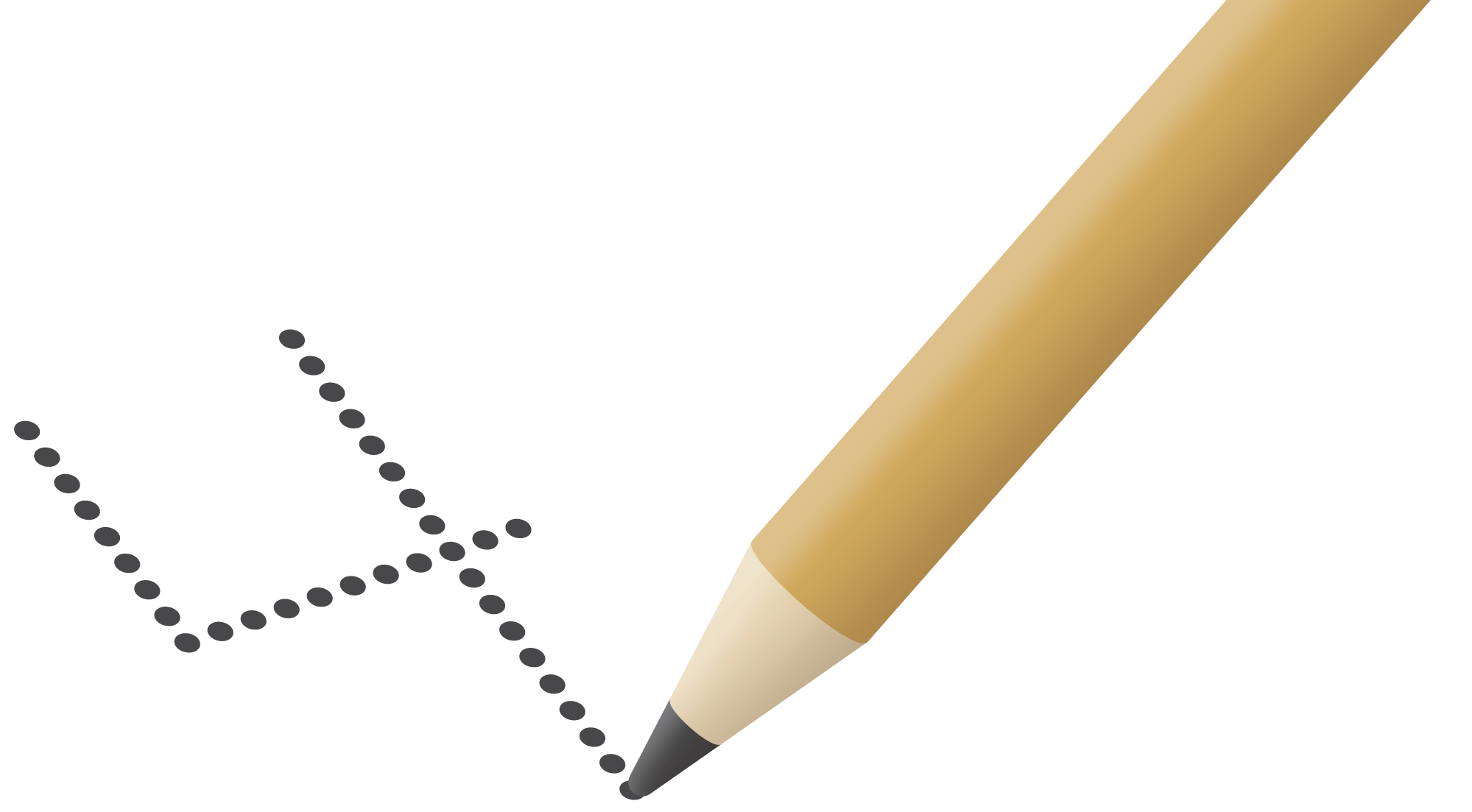 Números objetivo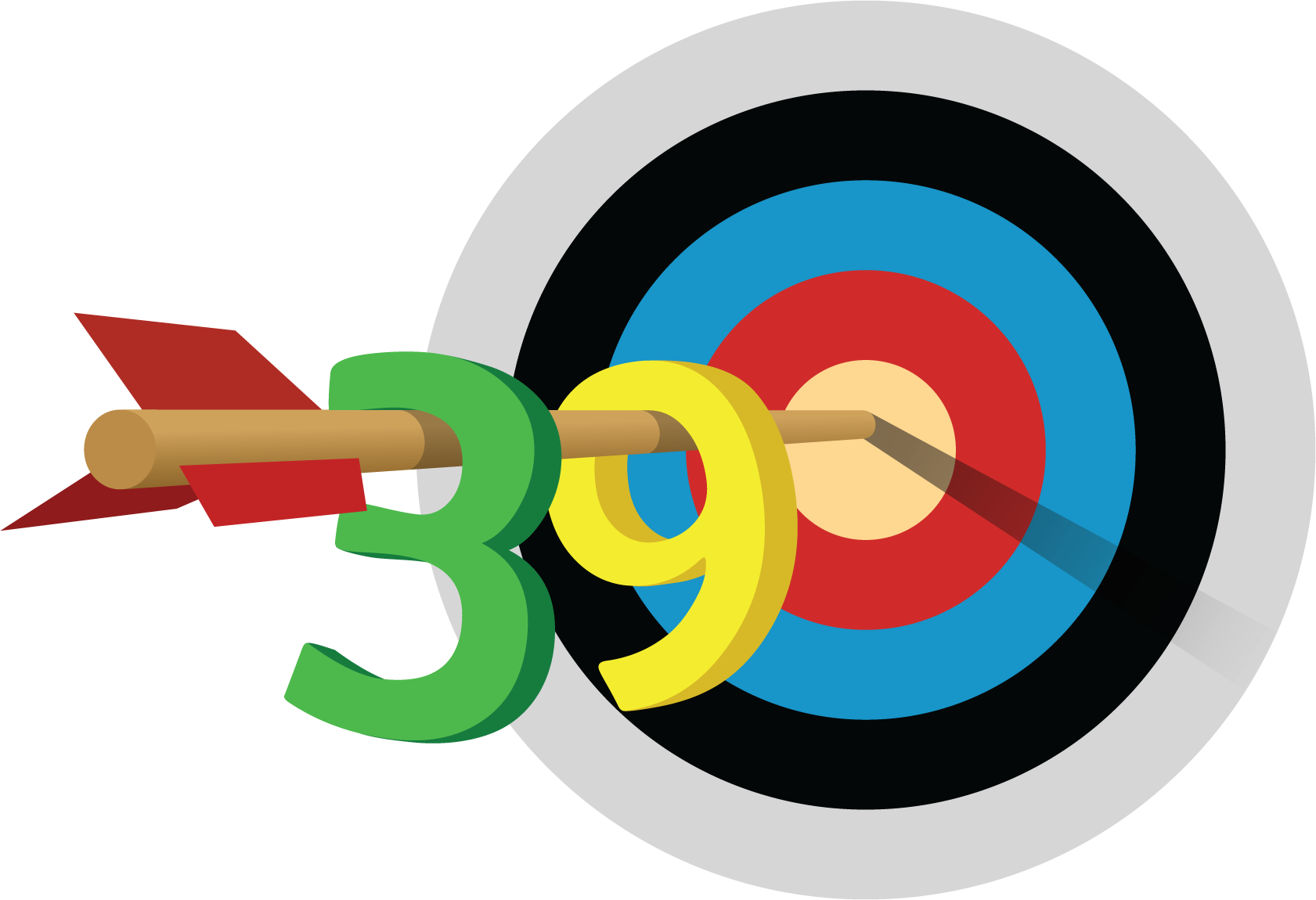 Cinco en línea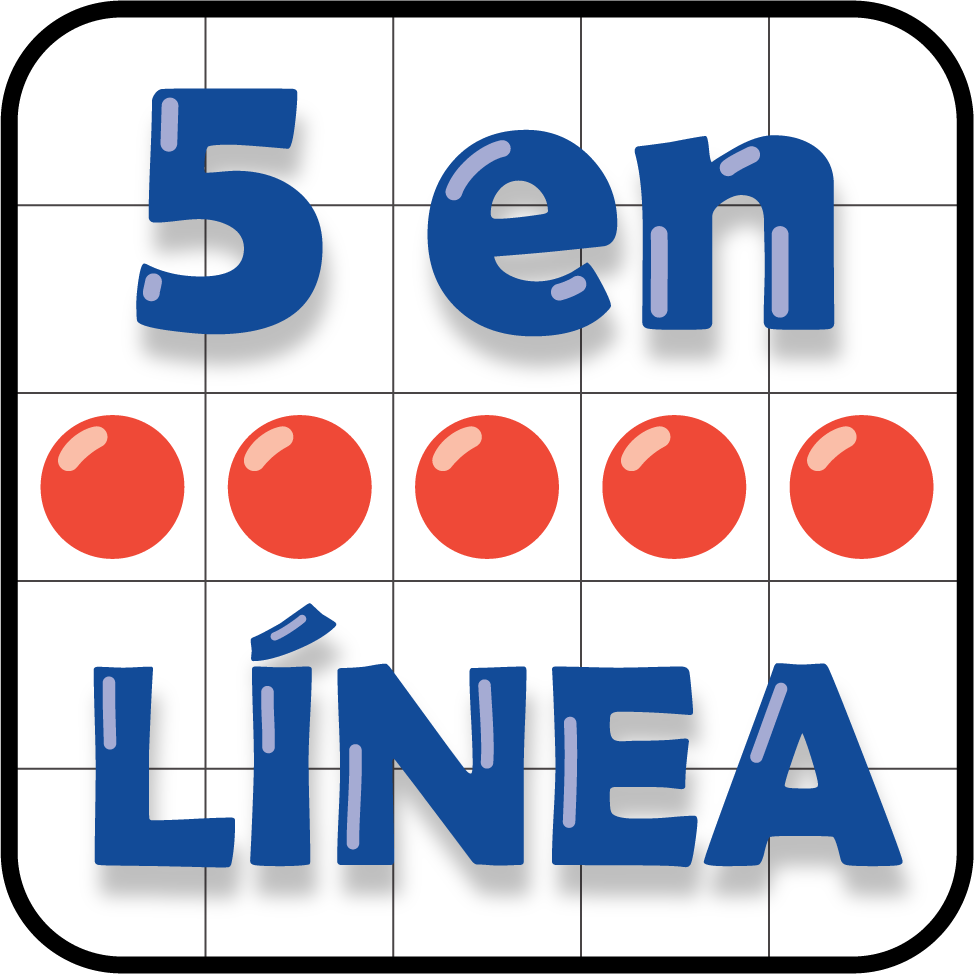 ¿Qué tan cerca?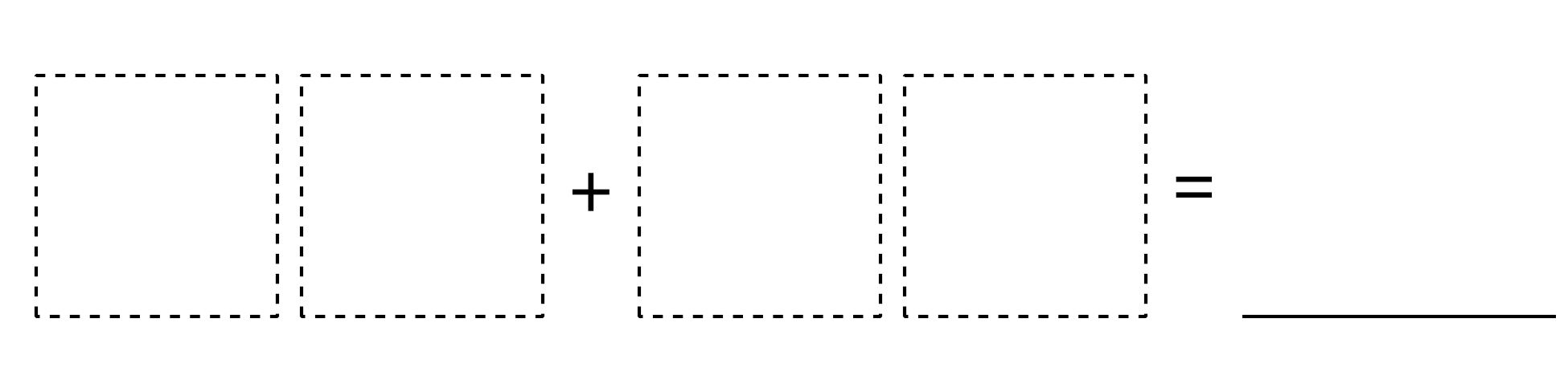 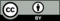 © CC BY 2021 Illustrative Mathematics®